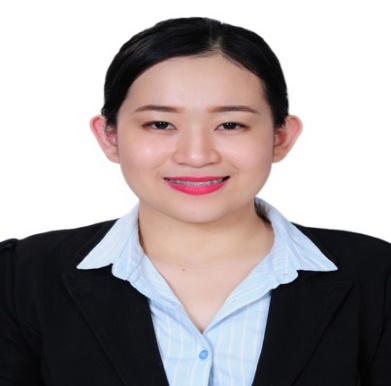 PaulaPaula.375483@2freemail.com  Career Objectives	An individual who is self-motivated and dedicated to achieve all the personal goals and outshine in the real world with perseverance, hard work and being proactive in all the area of the  work career.Professional Experience Prime Tower Hotel, Sharjah UAE                July 2015 – November 2017    Front Office Receptionist	Managed front office reception and administration dutiesOperates Booking.Com and AgodaPrepares Booking.com commission reports Follow up and responds to all the emailsRegister guests and assigns rooms. Accommodates all complaints and special requests.Answering local and international calls.Arranging and organizing hotel contracts and filesHandling the cash float, ensuring that cash and credit card are all balance.Coordinates room status updates with all the hotel departments.Facilitate negotiations with all local and international guests.Acting as a liaison between guests and executive staff.Assisting the General ManagerHandling and designing all the Social Media site of the HotelAssigned also in reservations department. Education2011-2015                	 	 San Sebastian College-Recoletos Manila, Philippines					 Bachelor of Science in Tourism Management					 (Major in tour and travel operations) Skills and AbilitiesResult orientedGood organizational and interpersonal skillsComputer literate and proficient in MS OFFICEEmail MarketingCustomer ServiceSocial Media MarketingProactiveTime ManagementSelf-MotivatedDriving English Literate Can read and type Arabic languageTours and Seminars AttendedKata’lyma Training (Hotel Management System)Manila City, PhilippinesJanuary-February 2013Red Horizon Travel and Tours Agency (On the Job Training)Caloocan City, PhilippinesApril-May 2013Experiential Training ProgramHongkongAugust 2013Sabre Philippines(On the Job Training)Makati City, PhilippinesNovember 2014- January 2015Personal InformationBIRTHDATE: February 1, 1995LANGUAGES: English, Filipno Arabic (reading and typing)VISA STATUS: Tourist Visa 	“I hereby declare that all the particulars stated in this application are true to the best of my knowledge and belief.”